Inclusive Arts Festival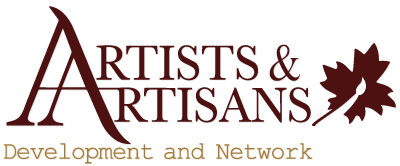 Artist Information & AgreementThank you for participating in Inclusive Arts Festival! We are delighted that you will be joining us and sharing your art with our 1000+ event guests. The objective of this festival is to promote the arts and culture of newcomer and immigrant artists.Please review the following guidelines for artists and exhibitors, which must be signed prior to confirming participation.Artists will:Be responsible for their own art, music, or content as well as all promotional items.Provide a brief artist biography (approximately 100 words)Send 1-2 high-resolution image for promotional purposes Provide brief description of your work and what you plan to present (for internal purposes only)Promote the festival through their website, social media, and professional networks.Artists and Artisans Development Network will:Promote the festival through their website, newsletter, social media, and traditional media channels.Do an online event on FacebookVideo Guidelines:Video requirements resolution 720 P or 1080p Make sure you shoot the video at a higher resolution. If you are using a phone to shoot, use the back cameraShoot horizontally When shooting video or taking pictures use a landscape frame. This is possible by tilting your camera device in a horizontal position.Frame video centre make sure you frame the subject of interest in the center. Also always leave headroom in the frame.Higher resolution pictures make sure the pictures at a higher resolution and not to feel tired otherwise they will look pixelated in the videos. The images should be sharp.Bio The bios should be short and precise not more than 200 words and should include a summary of the purpose of your art, MEDIA used, and inspiration. Don’t forget to give a brief history about you and your art.Avoid anything that promotes violence, religion, political biasness, discrimination of any kind and human rights abuses.Please record videos for maximum 5 minutes and if you are planning to send a 15-minute video, please ensure to make 3 videos of 5 minutes each. If would be greatly appreciated if you can mention about Artists and ArtisansPlease do not share your video before the event and encourage your friends to attend the event by sharing and blogging on social media. Always introduce yourself and share a bit about yourself before you perform or exhibit. Media Release:Artists and Artisans Development Network will promote the festival through their website, newsletter, social media, and traditional media channels. Artists are encouraged to promote the festival through their own networks.By signing this document, you grant permission to Artists and Artisans Development Network (AADN) and its representatives to take photographs and video, and otherwise capture your art and image. You understand and grant permission for AADN to share, reproduce, exhibit, display, broadcast, and distribute photos, videos, or derivative works as well as your name for promotional or research purposes. Artists do not reserve the right to inspect or approve such images or recordings and the right to royalties or compensation.You hereby release, defend, indemnify, and hold harmless Artists and Artisans Development Network, funder, partner organizations, and associated boards of directors, officers, employees, or agents from any claims, damages, or liability arising from or related to the use of images, recordings, or materials, including but not limited to claims of defamation, invasion of privacy, or rights of publicly or copyrighted infringement, or any misuse, distortion, blurring, alteration, optical illusion, or use in composite form that may occur or be produced in taking, processing, reduction, or production of the finished product, its publication or distribution.______________________________
Name of Artist or Exhibitor______________________________
Signature of Artist or Exhibitor______________________________
DateContact:Artists and Artisans Development Networkinfo@artistsandartisans.cawww.artisansandartisans.ca